			__________________________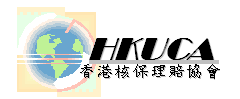 HKUCA October Seminar Registration FormFor members, please reserve your seat by completion of the “Enrollment Details” below and send by email to Ms Flora Ng, at email Flora_Ng@swissre.com on or before 10th October 2017.For non-member, please reserve the seat (as mentioned above), and present us the payment cheque made payable to Hong Kong Underwriting and Claims Association Limited on the event date.Please note that a reservation will be made for you as soon as we receive your enrollment.Total:             (member)          (non-member)  	HK$ _____  Enrollment DetailsEnrollment DetailsAttn:  Ms Flora NgEmail : Flora_Ng@swissre.comAttn:  Ms Flora NgEmail : Flora_Ng@swissre.comFrom:        From:        Company:   Company:   Tel:          Tel:          Fax:            Fax:            E-mail:       E-mail:       Please reserve seat(s) for the following person(s)   Member: Free                                                                                 Non-member: HK$50 1.                                                                              Member            Yes/No2.                                                                              Member            Yes/No3.                                                                            	 Member            Yes/No4.                                                                            	 Member            Yes/No5.                                                                             Member            Yes/No